SKELLEFTEÅ DISCGOLFSTYRELSEMÖTE 03/04-2023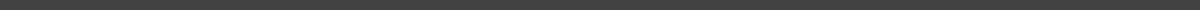 Beslut som togs på styrelsemötet vid ovan nämnt datum
PDGA regelkurs 27 april kl 18:00
Fråga: Ska föreningen stå för kostnaden som certifikatet kostar eller är det en egenavgift? Kostnad 100 kr/person, uppskattningsvis cirka 10 personer.
	Styrelsen diskuterade vilka grupper som ska få certifikatet kostnadsfritt och om några grupper ska få betala själv.
	Styrelsen beslutar att Tävlingsgruppen ska få certifikatet subventionerat från föreningen medan övriga personer som vill gå kursen får betala certifikatet själv (100 kr/person), men föreningen kan bistå med lokal för utbildningstillfället.Aktivera digital brevlåda via fortnox
	Fortnox har nu lanserat en möjlighet att skicka ut digitala fakturor direkt från Fortnox och det kommer inte kosta något extra eftersom vi redan har Fortnox som bokföringssystem.
	Styrelsen beslutar att gå vidare med detta.Insamling hjärtstartare
Hjärtsäkra ditt grannskap! (hjartsakratgrannskap.se)	
	Vi har fått en offert ang. att införskaffa en hjärtstartare och den offerten blev avslagen i styrelsen pga. för höga kostnader.
Klubbchef Christoffer hittade en annons om att “Hjärtsäkra ditt grannskap” via Hjärt- och lungfonden, IF Försäkringar och Philips där man får ett startbidrag på 5000 kr till hjärtstartaren.
	Styrelsen beslutar att vi ska starta en insamling för hjärtstartare och att Christoffer får i uppdrag att starta upp detta.Frågor om besluten som togs kan skickas till sekreterare@sdg.nu.Vi diskuterar inte andra frågor som togs upp vid styrelsemötet än de punkter som beslutades om enligt ovan.